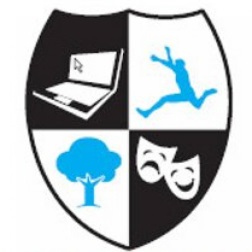 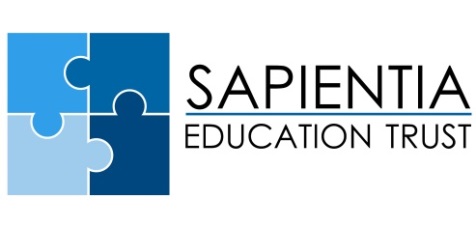 OLD BUCKENHAM HIGH SCHOOL JOB DESCRIPTIONSEND SUPPORT ASSISTANT THE POSTOur SEND Support Assistants work primarily within curriculum areas but also have SEND Keyworker responsibility for Year groups.  Levels of need vary between year groups and we are currently looking for staff with specialisms in Cognition and Learning and Social, Emotional and Mental Health.  As determined by student need, there may be access to specific training, such as courses run by Specialist Teachers of the Deaf, Educational Psychologists or specialists in Autism Spectrum Disorders. In terms of career development, with this experience, you may decide to take a course to become a Higher Level Teaching Assistant (HLTA). With further study, you could become a fully qualified Special Educational Needs or Mainstream Teacher.Old Buckenham High School is a member of the Sapientia Education Trust (SET).On appointment, the successful candidate will be required to complete a six-month probationary period.PERSON SPECIFICATIONYou will need:sensitivity and understandingpatience and the ability to remain calm in stressful situationsto enjoy working with other peopleto be flexible and open to changeexcellent verbal communication skillsunderstanding of a school environment  the ability to deliver support programmesthe ability to understand people’s reactionsactive listening skillsto be able to carry out basic tasks on a computer or hand-held deviceJOB SPECIFICATIONwork inside or outside the classroom with individuals or groupsadapt support according to needslook after children's physical, social and emotional welfarehelp to create a stimulating environmentgive information and help to teacherskeep records and attend meetingsExperience of working in an environment that can be physically and emotionally demanding is desirable but not essentialKnowledge of the Maximising the Impact of Teaching Assistants Scaffold is desirable but not essential.HOURS OF WORKREMUNERATIONSalary Details:Scale Points 3-4 of the Support Staff Salary ScaleFTE Salary: £18,562 - £18,933 per annumPro-Rata Salary for this post, as advertised: £12,382 - £12,853 per annumNew post-holders will normally be appointed on the lower point of the salary scale, which will be reviewed on successful completion of the probationary period, depending on skills and experience.Annual holiday entitlement for full-time support staff is 244 hours (including bank holidays), rising to 274 after 5 years’ service.  Holiday entitlement is pro-rata for employees who work less than 52 weeks per year and/or less than 37 hours per week. The post-holder will be entitled to join Old Buckenham High School’s nominated pension scheme for support staff.DRESS CODEThe post-holder will be expected to wear workwear appropriate to the role and protective clothing will be provided by Old Buckenham High School where appropriate.  All staff will be supplied with appropriate Staff ID. This must be worn at all times to ensure that students, staff and visitors are able to identify Old Buckenham High School employees.PRE-EMPLOYMENT CHECKSAll staff must be prepared to undergo a number of checks to confirm their suitability to work with children and young people.  The Trust reserves the right to withdraw offers of employment where checks or references are deemed to be unsatisfactory.REVIEWThe Job Description will be reviewed annually as part of Old Buckenham High School Performance Management programme.Line Manager:SENDCoSalary:Scale Point 3-4 of the Old Buckenham High School Support Staff Salary Scale: FTE, £18,562 - £18,933 per annumPro Rata £12,382 - £12,853 per annumPaid Weeks per year38Working weeksTerm Time OnlyHours per week29 hours 35 minutesNormal Working PatternMon – Fri   08:30-15:15Unpaid Breaks50 minutes per dayHolidaysHoliday pay entitlement is included in the pro rata salary for the post and there is no entitlement to take holidays during term-time.  The salary includes an additional £1,229.42 to £1,533.20 weeks as holiday pay.CPD DaysSchool CPD is included in your pro-rata salary and you will be expected to work on all published CPD Days that fall on your normal working days.  Any additional time required for CPD can be claimed on a timesheet.